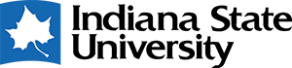 Academic Program Review Executive Summary Directions: Program chairs and/or designated faculty write this summary.  Use faculty discussion of self-study and external review findings to answer all of the questions below.  Limit length to 1 page.  Concise narrative and bulleted lists are acceptable.  Attach or insert this as the first page in your final report after any included front matter (cover page, table of contents, etc.).  Send the final report to your department chair and dean, copying the Provost and Associate VP for Academic Affairs.  This summary will be displayed publicly on the ISU program review webpage. Academic Program:							AY of Review: Faculty Authoring this Summary: External Reviewers: Dates Full Report Shared:	Dept Chair:		College Dean:		AVP Academic Affairs:		Provost:Faculty were involved in the review and discussion of results in the following way(s): Major findings of self-study: Major findings of external review: Actions and/or goals for the next cycle as a result of findings: 